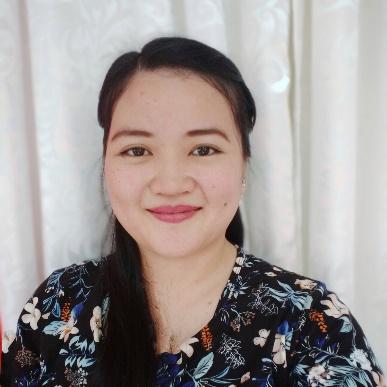 Jahzeiah CardenasProfessional Translator, Proofreader, and SubtitlerCONTACT ME jahzeiahcardenas@gmail.com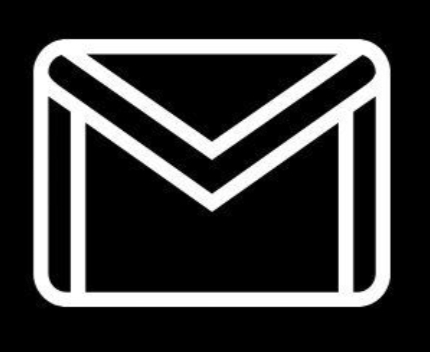  +63 995 073 5392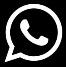  live:.cid.53b8007077a5459a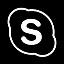  linkedin.com/in/jahzeiahcardenas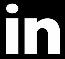  facebook.com/jahzeiahcardenas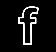  m.me/jahzeiahcardenas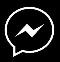 SKILLS   Translator       ● ● ● ● ●   Subtitler          ● ● ● ● ●   Proofreader    ● ● ● ● ○   Editor               ● ● ● ● ○LANGUAGES   English            ● ● ● ● ●   Tagalog           ● ● ● ● ●   Ilocano            ● ● ● ● ○PROFILEI am professionally trained in the translation field which equipped me with the skillsets to provide high-quality translation, proofreading, and localization. Well-versed in:Catering translation from English to Tagalog, Ilocano, and vice versa.Consistently deliver the output making sure it is clear, accurate, natural, and faithful.Proofread articles on a variety of topics.Edit articles to fit in local settings.Excellent attention to grammar, spelling, punctuation, capitalization, etc.Excellent ability to meet deadlines without compromising quality.Subtitle translation.Subtitling Style Guides such as Netflix.In-depth cultural knowledge.Resourceful and willing to learn.APPS AND WEBSITES USEDTranslation: CafeTran Espresso, MemSource, SDL GroupShareProofreading Tools: Spellcheck, GrammarlySubtitling: Aegisub Advanced Subtitle Editor, Subtitle Edit, Online Subtitling ToolsMicrosoft Office (Word, Excel)Communication: Email, WhatsApp, Messenger, Zoom, SkypeOnline Sharing: Google DriveEDUCATION HISTORYFreelancing Neophytes CampsiteReceived online training that is especially catered for Translation, Proofreading, Editing, Machine Translation Post Editing (MTPE), Interpreting, Localization, etc.Attended training and workshops for subtitling.WORK EXPERIENCESPANISH SOLUTIONS LANGUAGE SERVICESNovember 2022 - PresentTranslatorProofreaderEditorResponsibilitiesTranslate articles from English to Tagalog.Examine the text carefully to find and correct errors such as spelling, capitalization, grammar, punctuation, etc.Examine the layout in pdf file.LANGUAGES TRANSLATION SERVICESOctober 2022 - PresentTranslatorProofreaderEditorResponsibilitiesTranslate articles from English to Tagalog and vice versa.Examine the text carefully to find and correct errors such as spelling, capitalization, grammar, punctuation, etc.Examine the layout, do a final review, and give feedback.LOTUS LOCALIZEOctober 2022 - PresentSubtitle TranslatorProofreaderResponsibilitiesTranslate subtitles from English to Tagalog.Examine the text carefully to find and correct errors such as spelling, capitalization, grammar, punctuation, etc.MARS TRANSLATION SERVICESOctober 2022 - PresentTranslatorProofreaderEditorResponsibilitiesTranslate articles from English to Tagalog and vice versa.Translate articles on a variety of topics such as Medical, Legal, Finance, etc.Examine the text carefully to find and correct errors such as spelling, capitalization, grammar, punctuation, etc.PT PEMAD INTERNATIONAL TRANSEARCHOctober 2022 - PresentTranslatorProofreaderEditorResponsibilitiesTranslate articles from English to Tagalog and vice versa.Translate articles on a variety of topics such as Medical, Legal, Finance, etc.Examine the text carefully to find and correct errors such as spelling, capitalization, grammar, punctuation, etc.DICENTIA STUDIOSSeptember 2022 - PresentSubtitle TranslatorProofreaderResponsibilitiesTranslate subtitles from English to Tagalog.Examine the text carefully to find and correct errors such as spelling, capitalization, grammar, punctuation, etc.M&M TRANSLATION SERVICESSeptember 2022 - PresentSubtitle TranslatorProofreaderResponsibilitiesTranslate subtitles from English to Tagalog.Examine the text carefully to find and correct errors such as spelling, capitalization, grammar, punctuation, etc.DUX TRANSLATIONSAugust 2022 - PresentSubtitle TranslatorProofreaderResponsibilitiesTranslate subtitles from English to Tagalog.Examine the text carefully to find and correct errors such as spelling, capitalization, grammar, punctuation, etc.SUCCESSGLOAugust 2022 - PresentSubtitle TranslatorProofreaderResponsibilitiesTranslate subtitles from English to Tagalog.Examine the text carefully to find and correct errors such as spelling, capitalization, grammar, punctuation, etc.BAYANTECHAugust 2022 - PresentTranslatorProofreaderEditorResponsibilitiesTranslate articles from English to Ilocano/ Tagalog and vice versa.Translate articles on a variety of topics such as Medical, Legal, Finance, etc.Examine the text carefully to find and correct errors such as spelling, capitalization, grammar, punctuation, etc.TRANSLATORS AT WORKJuly 2022 - PresentTranslatorProofreaderEditorSubtitlerResponsibilitiesTranslate articles from English to Tagalog and vice versa.Retranslate articles from Tagalog back to English (Backward/ Reverse Translation).Translate articles on a variety of topics such as Medical, Legal, Finance, etc.Examine the text carefully to find and correct errors such as spelling, capitalization, grammar, punctuation, etc.Make changes to the Tagalog document based on the changes made to the English document.Machine Translation Post Editing (MTPE).Produce high-quality subtitles for movies, video clips, etc.Produce transcribed audio from video clips.